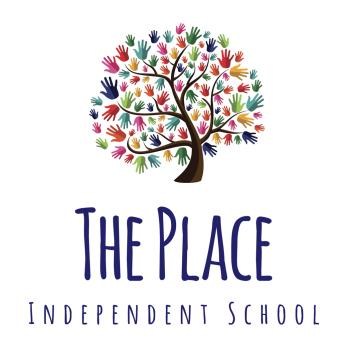 The PLACE Independent school Uniform requirement and Prices Young People2020-221Additional items (can be purchased from store of preference) Black trousers/jogging bottoms Black shoes/ plain black trainers PE Kit See separate sheet for the School PE kit which is currently optional. If you do not use the School PE kit please ensure your young persons has a change of t-shirt (no offensive logos), shorts/joggers and trainers, hoodie if required.  Outdoor wear Wellington boots Walking boots Waterproof coat Warm coat Item including Logo Item including Logo Price up to 13 years Price over 13 years Navy Polo t-shirt Navy Polo t-shirt £7 £8.50 Navy Sweatshirt Navy Sweatshirt £9 £10.50              Navy Fleece              Navy Fleece £12.50 £17.50 Zip HoodieZip Hoodie£15.00£15.00Shell JacketShell Jacket£30.00£30.00Football/Rugby Top            £21.50£21.50£21.50Short sleeve T-shirtShort sleeve T-shirt£6.50£7.50Zip-up Sweatshirt£27.00£27.00£27.00These items are available to order directly from the school office. These items are available to order directly from the school office. These items are available to order directly from the school office. These items are available to order directly from the school office. 